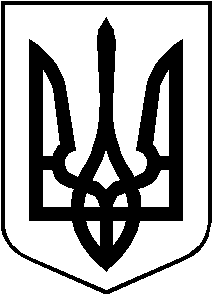 РОЖИЩЕНСЬКА МІСЬКА РАДА                         ЛУЦЬКОГО РАЙОНУ ВОЛИНСЬКОЇ ОБЛАСТІ                                                    восьмого скликанняРІШЕННЯ 24 листопада 2022 року                                                                               № 26/25Про погодження надання спеціального дозволу на користування надрами з метою геологічного вивчення піску ділянки Луківська-2Розглянувши лист Державної служби геології та надр України                 від 03.11.2022 за № 4140/07/2-22, керуючись статтею 10 Кодексу України «Про надра», підпунктом 36 пункту 1 статті 26 Закону України «Про місцеве самоврядування в Україні» та відповідно до пункту 8 Порядку надання спеціальних дозволів на користування надрами, затвердженого постановою Кабінету Міністрів України від 30.05.2011 №615 (в редакції постанови Кабінету Міністрів України від 19.02.2020 №124) – із змінами, внесеними постановою Кабінету Міністрів України від 26.07.2022 № 836, враховуючи рекомендації постійної комісії з питань депутатської діяльності та етики, дотримання прав людини, законності та правопорядку, земельних відносин, екології, природокористування, охорони пам’яток та історичного середовища                 від 17.11.2022 № 29/12, міська рада ВИРІШИЛА:1. Не погоджувати надання спеціального дозволу на користування надрами з метою геологічного вивчення піску ділянки Луківська-2, що розташована на південно-східній околиці села Луків Луцького району Волинської області для ТОВАРИСТВА З ОБМЕЖЕНОЮ ВІДПОВІДАЛЬНІСТЮ «ЛУКІВСЬКИЙ ПКГ» площею  на термін            3 роки.2. Контроль за виконанням даного рішення покласти на постійну комісію з питань депутатської діяльності та етики, дотримання прав людини, законності та правопорядку, земельних відносин, екології, природокористування, охорони пам’яток та історичного середовища Рожищенської міської ради.Міський голова                       		 	Вячеслав ПОЛІЩУКСупрун Аліна 21541